GİDEN EVRAK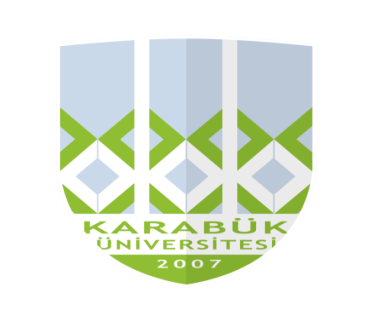 